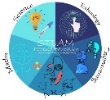                                               Report-Analysis of social networks       Erasmus + project STEAM POWERED EDUCATION launched on 1st March 2022 with 18 months period and three project partners-Kaanland EOOD, Razgrad, Bulgaria; Pamukoren Ortaokulu, Kuyucak, Turkiye and Branko Radicevic, Bujanovac, Serbia. Its main topic of work is implementing activities with STEAM methods in education. As soon as it started project partners created different social networks accounts and did regular analysis of entries, followers and subscribers throughout the project period.        It is visible from the increasing number of followers and YouTube subscribers that the project STEAM POWERED EDUCATION is getting popular among the community.  The Facebook account is more popular among people 35-60 age groups and Instagram account among pupils and 20-35 age groups. Moreover, the numbers show that followers have been increased in the period of the Mobilities (in person) and virtual ones, too.      The project partners aim to disseminate and popularize the project results via its social network accounts after the project ends and use them in their work.                                                                    Project website                                          https://steampowerededucation.weebly.com/                                                                 Facebook                                       https://www.facebook.com/groups/1017534679142187                                                                Instagram                                                   steampowerededucation                                                                    YouTube channel                                                      STEAM POWERED EDUCATIONDate: 31th August 2023                                                                                                                                    Prepared by: Ayten KyazimovaDone: Razgrad, Bulgaria                                                                                                                                                          /project manager/                                        Доклад-анализ на социалните профили      Проект Еразъм + STEAM POWERED EDUCATION стартира изпълненоето си на 01.03.2023 год. с период 18 месеца и три партньори-Каанланд ЕООД, Разград, България; Памукорен, Куюджак, Турция и Бранко Радичевич, Буяновац, Сърбия. Основна задача са изпълнение на дейности чрез STEAM методи в образованието. Скоро след старта на проекта партньорите създадоха различни профили на проекта в социалните мрежи и анализираха посещенията на страницата, последователите през целия период на изпълнение.        Видимо от увеличаващия се брой на последователите на проекта в социалните мрежи, е че проектът набира популярност сред общността. Фейсбук профилът е по-популярен сред хора между 35-60 год. възраст, а Инстаграм акаунтът между ученици и младежи 20-35 год. възраст. Още повече резултатите сочат, че последователите се увеличават значително по време на мобилностите на проекта.     Партньорите възнамеряват да разпространяват и популяризират резултатите на проекта чрез социалните мрежи и след края му и да ги използват по време на работата си и в бъдеще.                                                                Уебсайт на проекта                                          https://steampowerededucation.weebly.com/                                                                 Фейсбук                                       https://www.facebook.com/groups/1017534679142187                                                                Instagram                                                   steampowerededucation                                                                          Ютуб канал                                                         STEAM POWERED EDUCATIONДата: 31.08. 2023                                                                                                                                    Изготвен от : Айтен КязимоваРазград, България                                                                                                                                                            /координатор/          Month      Unique visits     Page viewsAver. Pages per unique visitMarch 2022           5        15          0.2010April 2022           7        16          0.1715May 2022          10        18          0.1914June 2022          13        20          0.2218July 2022          14        19          0.2301August 2022          14        18          0.2202September 2022          30        45          0.5011October 2022          42        51          0.5742November 2022          51        62          0.7446December 2022          58        70          0.7925January 2023          64        98          0.8002February 2023          70        95          0.8104March 2023          115        133          1.4578April 2023          240        286          2.0251June 2023          148        175          1.2547July 2023          121        154          1.3502August 2023          101        113          1.0078                          Month                             FollowersMarch 2022                                  4April 2022                                 11May 2022                                 15June 2022                                 19July 2022                                 25August 2022                                 28September 2022                                 31October 2022                                37November 2022                                42December 2022                                50January 2023                                57February 2023                                65March 2023                                74April 2023                                79     May 2023                                81June 2023                                87July 2023                                87 August 2023                                87                          Month                             FollowersMarch 2022                          3April 2022                          6May 2022                          10June 2022                          14July 2022                          25August 2022                          30September 2022                          44October 2022                          56November 2022                          59December 2022                          64January 2023                          71February 2023                          79March 2023                          87April 2023                          95May 2023                          98June 2023                          102July 2023                          105August 2023                          110                          Month                     SubscribersMarch 2022                            1April 2022                            2May 2022                            2June 2022                            3July 2022                            3August 2022                            4September 2022                            5October 2022                            6November 2022                            6December 2022                            6January 2023                            7February 2023                            8March 2023                           10April 2023                           12May 2023                           12June 2023                           12July 2023                           12August 2023                           12          Месец    Посещение на сайтПосещение на страницаСредностатистически посещенияМарт 2022           5        15          0.2010Aприл 2022           7        16          0.1715Maй 2022          10        18          0.1914Юни 2022          13        20          0.2218Юли 2022          14        19          0.2301Aвгуст 2022          14        18          0.2202Септември 2022          30        45          0.5011Oктомври 2022          42        51          0.5742Ноември 2022          51        62          0.7446Декември 2022          58        70          0.7925Януари 2023          64        98          0.8002Февруари 2023          70        95          0.8104Mарт 2023          115        133          1.4578Aприл 2023          240        286          2.0251Юни 2023          148        175          1.2547Юли 2023          121        154          1.3502Aвгуст 2023          101        113          1.0078                          Mесец                     ПоследователиMaрт 2022                                  4Aприл 2022                                 11Maй 2022                                 15Юни 2022                                 19Юли 2022                                 25Aвгуст 2022                                 28Септември 2022                                 31Oктомври 2022                                37Ноември 2022                                42Декември 2022                                50Януари 2023                                57Февруари 2023                                65Maрт 2023                                74Aприл 2023                                79     Maй 2023                                81Юни 2023                                81Юли 2023                                81 Aвгуст 2023                                81                          Mесец                   ПоследователиMaрт 2022                          3Aприл 2022                          6Maй 2022                          10Юни 2022                          14Юни 2022                          25Aвгуст 2022                          30Септември 2022                          44Oктомври 2022                          56Ноември 2022                          59Декември 2022                          64Януари 2023                          71Февруари 2023                          79Maрт 2023                          87Aприл 2023                          95Maй 2023                          98Юни 2023                         101Юли 2023                          105Август 2023                          110                          Mесец               ПоследователиMaрт 2022                            1Април 2022                            2Maй 2022                            2Юни 2022                            3Юли 2022                            3Aвгуст 2022                            4Септември 2022                            5Oктомври 2022                            6Ноември 2022                            6Декември 2022                            6Януари 2023                            7Февруари 2023                            8Maрт 2023                           10Aприл 2023                           12Maй 2023                           12Юни 2023                           12Юли 2023                           12Aвгуст 2023                           12